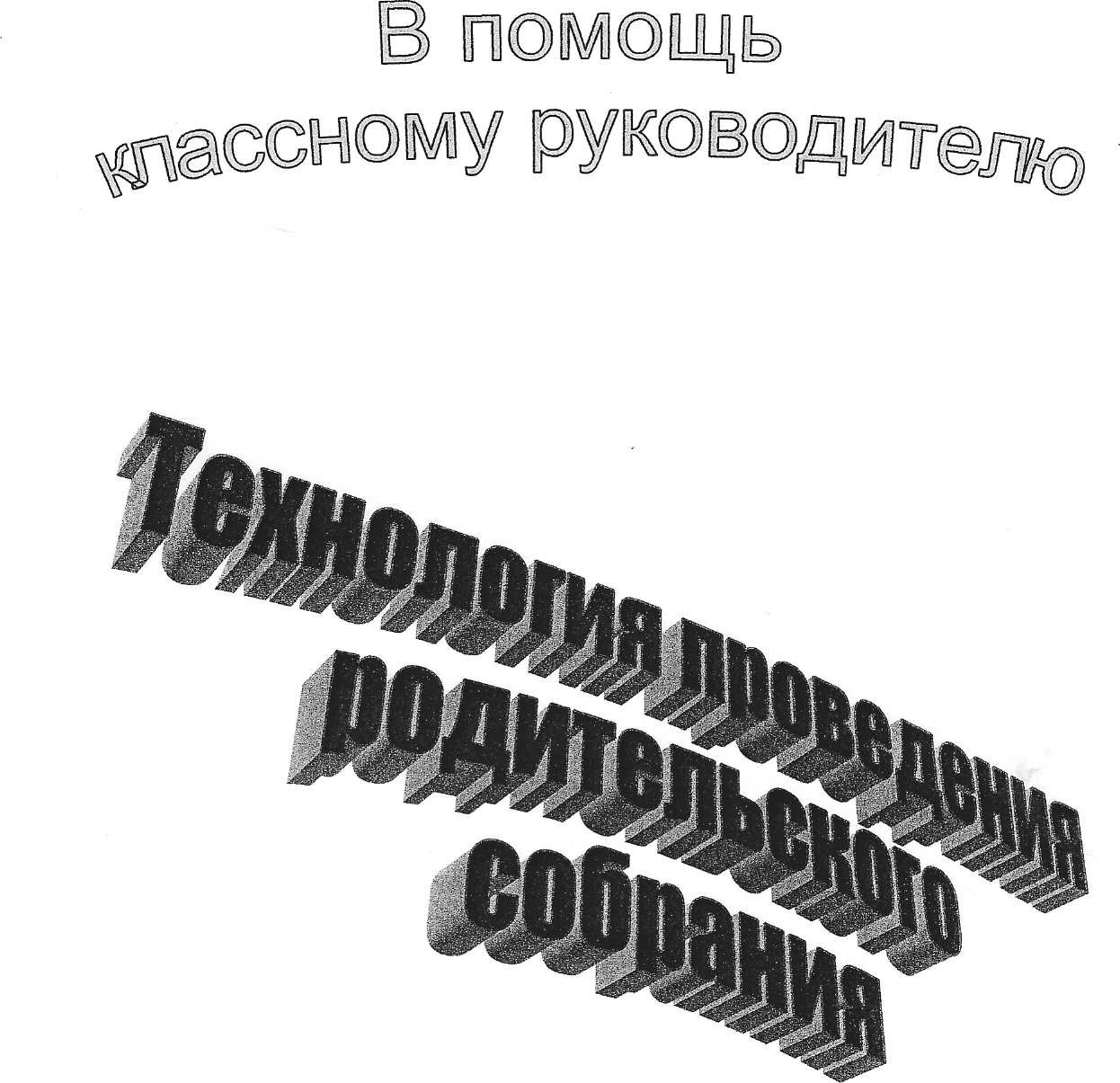 Родительское собрание: подготовка и проведениеВведениеОсуществляя педагогическое руководство семейным воспитанием, педагог использует такие традиционные коллективные формы работы с родителями как обще клубные и кружковые родительские собрания.Родительское собрание - это не просто форма связи семьи и учреждения дополнительного образования, это университет важной педагогической информации. Это общее дело всех работников учреждения. Они могут ответить на вопросы родителей, дать индивидуальный совет, рекомендацию. Родительское собрание требует от педагога тщательной подготовки, своего "сценария", своей программы, для того, чтобы оно проходило в обстановке заинтересованности, при активном участии родителей и при этом было приближено к детским установкам, рекомендациям и советам.Готовясь к собранию, педагог может заранее передать родителям специальные анкеты, порекомендовать прочесть книги. Можно прибегнуть к домашнему сочинению детей.В подготовке к собранию нет "мелочей", все важно. Продумать оформление кружковой комнаты, это также создает определенную настроенность родителей (оформить выставку, выпустить специальную газету, педагогический бюллетень, "раскладушку", можно подготовить фрагменты из видеозаписи). Надо решить и такие частные вопросы: где родители будут раздеваться, и кто им в этом поможет; кто и как встретит родителей в Центре.Особое значение имеет форма приглашения родителей на собрание с указанием вопросов, которые будут там рассматриваться. Нужно продумать, кого и с какой целью пригласить. Немаловажная деталь: как будет одет педагог, ведь родительское собрание - особое событие.Родительское собрание является важнейшей формой работы классного руководителя с семьей ученика, средством повышения эффективности учебно - воспитательного процесса. Однако для того, чтобы оно действительно выполняло свою роль, необходимо его правильно подготовить и провести. Многие родители жалуются на то, что в современной школе на собраниях классные руководители, забыв о многообразии функций классного руководителя, обсуждают лишь организационные и материально- технические вопросы, собирая деньги с родителей.Какие же функции должно выполнять родительское собрание?Среди таких функций следует указать:1) ознакомление родителей с содержанием и методикой учебно - воспитательного процесса в школе (характеристика используемых учебных программ, методов обучения, рассказ о проводимых внеурочных мероприятиях, факультативах,	кружках и	т.п.);2) психолого-педагогическое просвещение пап и мам, которое может выражаться в информировании родителей об особенностях конкретного возраста, условиях успешного взаимодействия с детьми и т.д.;3) вовлечение	родителей в совместную с детьми деятельность (внеурочные мероприятия - конкурсы, экскурсии, походы и т.п.);совместное решение организационных вопросов (питания, дежурства, дисциплины и других проблем).Выбор вида и формы родительского собрания зависит от его тематики и поставленных целей.Среди видов можно выделить: организационные (посвященные, например, предстоящей дальней экскурсии детей или подготовке к многодневному походу), собрания по плану психолого - педагогического просвещения (например, лекция с привлечением психолога об условиях успешного общения с подростками), тематические, собрания-диспуты по актуальным проблемам учебно - воспитательного процесса, итоговые (четвертные) и т.д. Тематика родительских собраний обычно определяется педагогами и может обсуждаться на родительском комитете.Родительские собрания так же можно разделить на общешкольные, собрания по параллелям и классные. Общешкольные родительские собрания проводятся обычно реже, чем классные, раз - два в год, и то в случае необходимости. Пап и мам знакомят с новыми уставными документами школы, нормативными актами в сфере образования, с основными направлениями, задачами и итогами работы учебного заведения. Собрание родителей определенной параллели может проводиться в случае необходимости обсуждения важнейшей проблемы, вопроса, который касается только учащихся данных классов (например, собрание родителей выпускных классов, пап и мам первоклассников). Классные родительские собрания организуются несколько раз в год обычно в конце четверти, триместра, полугодия. На них обсуждаются важнейшие задачи учебно- воспитательной работы в данном классе, проводится планирование воспитательной работы, определяются способы и методы эффективного сотрудничества семьи и школы, подводятся итоги выполненной работы.С чего начинается подготовка к родительскому собранию?С определения его тематики. Необходимые темы нередко сообщаются администрацией, определяются самостоятельно педагогами (классным руководителем, или учителями - предметниками), предлагаются родителями. Очень важно посоветоваться с родителями детей относительно того, какие вопросы и проблемы их интересуют.Далее следует определить форму проведения собрания и его содержание - возможно, даже написать кратко конспект с изложением информации, которую надо довести до сведения родителей.Нередко родительские собрания сводятся к монологу педагога, однако следует активно вовлекать родителей в обсуждение проблем учебно - воспитательного и организационного характера. Собрания могут проводиться в форме лекции (в роли лектора - педагог, психолог, врач), дискуссии, работы по группам для обсуждения важнейших вопросов работы и т.д. Чаще всего используется традиционная форма проведения родительских собраний - выступление классного руководителя с последующими его ответами на вопросы родителей.Содержание для собрания можно почерпнуть из психолого - педагогических книг, газет и журналов, общения с учителями - предметниками, детьми, родителями, школьной администрацией.Следует заранее договориться со специалистами, которые помогут вам провести собрание - педагогами - предметниками, социальным педагогом, школьным психологом, медицинскими работниками. Очень хорошо, если удастся привлечь к подготовке собрания родителей. Если в планах стоит выступление родителей, необходимо хотя бы в общих чертах обговорить основные тезисы, направления выступления.Определившись с тематикой, формой проведения и содержанием собрания, необходимо подготовить средства - иллюстрации, документы (например, школьные дневники и журналы, нормативные документы - Устав Школы, Правила учащихся). Важно так же установить время проведения собрания и подготовить для его проведения помещение, позаботившись о его чистоте, проветривании и обеспечении мест для всех участников.Информация о времени и месте проведения собрания должна быть донесена до родителей заблаговременно — можно записать ее в дневниках учеников, позвонить тем папам и мамам, чье присутствие в связи с обсуждаемой проблемой очень важно для вас. Неплохо будет, если родители распишутся в дневниках, что ознакомлены с объявлением о проведении собрания, а если не смогут прийти, то пусть предупредят заранее. Заблаговременное оповещение позволит родителям скорректировать свои планы на вечер и найти время для посещения родительского собрания.Основное выступление на собрании не должно занимать много времени - вечером после работы большинство родителей вряд ли адекватно его воспримут. Необходимо иметь четкий план проведения собрания - после выступления выделить время на вопросы родителей, обсуждение иных тем. Желательно о проделках отдельных учеников сообщать их родителям в индивидуальном порядке (например, в разговоре после общего собрания).Чтобы родители были с самого начала хорошим помощниками школы, их надо активно подключать к решению актуальных вопросов учебно - воспитательного процесса, вовлекать в совместную с детьми внеурочную деятельность. Родительский комитет, избранный на родительских собраниях, - важная опора классного руководителя. Многие вопросы педагогу помогут решить именно члены родительского комитета. На собрании после обсуждения организационных моментов (питания, финансово - материальных аспектов организации внеурочных мероприятий, подготовки к экзаменам, выпускному вечеру и т.п.) надо сразу определить степень и формы участия родителей в решении данных проблем.Педагогу не следует забывать, что родительское собрание, на котором происходит личная встреча классного руководителя с родителями его подопечных - важное средство формирования мнения пап и мам о школе, учителях, которым они доверяют свое чадо. К собранию следует тщательно готовиться, продумывая основательно его методику и содержание..Десять секретов успешного проведения родительского собрания(памятка для педагога)Родительское собрание является необходимым атрибутом школьной жизни. Как сделать его интересным и продуктивным? Сегодня несколько советов вам предлагает директор школы поселка Красный Балтиец Можайского района Московской области Татьяна Владимировна Яровова. Они могут оказаться особенно полезными начинающему классному руководителю.Для проведения родительского собрания выберите наиболее благоприятный день и час и постарайтесь, чтобы на это время ни у вас, ни у родителей ваших учеников не было запланировано никаких важных дел, интересных телепередач и т.п.Определите одну наиболее важную проблему, касающуюся учеников вашего класса, и на ее обсуждении постройте разговор с родителями.Особое внимание обратите на размещение родителей в классе. Например, можно расставить столы и стулья по кругу, чтобы все участники родительского собрания хорошо видели и слышали друг друга.Подготовьте визитки с именами родителей, особенно в том случае, если они еще недостаточно хорошо знают друг друга.Вместе с родителями придумайте правила для участников собрания. Например: снимать верхнюю одежду обязательно; не допускается молчания при обсуждении проблемы; отвергая предложение (мнение), необходимо вносить встречное; называть друг друга по имени и отчеству или только по имени и т.д.Берегите время людей, приглашенных на собрание. С этой целью установите регламент и строго следите за его соблюдением.В ходе собрания используйте игры и групповые формы организации взаимодействия родителей.Сделать общение на собрании непринужденным и откровенным может помочь чашка чая.При обсуждении проблемных вопросов опирайтесь на жизненный и педагогический опыт наиболее авторитетных родителей, на мнение членов родительского комитета и совета школы.Стремитесь к тому, чтобы на собрании были приняты конкретные решения.Правила поведения классного руководителя на родительском собранииПедагогу необходимо снять собственное напряжение и тревогу перед встречей с родителями.С помощью речи, интонации, жестов и других средств дайте родителям почувствовать ваше уважение и внимание к ним.Постарайтесь понять родителей; правильно определить проблемы, наиболее волнующие их. Убедите их в том, что у школы и семьи одни проблемы, одни задачи, одни дети.Разговаривать с родителями следует спокойно и доброжелательно. Важно, чтобы родители всех учеников - и благополучных, и детей "группы риска" - ушли с собрания с верой в своего ребенка.Результатом вашей совместной работы на родительском собрании должна стать уверенность родителей в том, что в воспитании детей они всегда могут рассчитывать на Вашу поддержку и помощь других учителей школы.ФОРМЫ ПРОВЕДЕНИЯ РОДИТЕЛЬСКИХ СОБРАНИЙОдна из замечательных форм родительских собраний - письменная форма, когда классный руководитель отправляет родителям некоторые документы, разработки, родители оценивают их и вносят свои предложения.Родительское собрание вместе с учащимися.Родительское собрание в форме презентации семей, их традиций, умений, отношений, взглядов на воспитание.Родительское собрание в форме кафе.Родительское собрание в походе у костра.Родительское собрание в форме игры.Родительское собрание в форме пресс-конференции, когда, либо приглашаются специалисты, интересующие родителей, либо они оказываются среди родителей.Родительское собрание в форме заранее создаваемых исследовательских групп, которые докладывают на собрании результаты своих исследований и опросов.Родительское собрание мужчин.Родительское собрание в форме обсуждения заранее написанных предложений и идей по улучшению организации жизни класса.Родительское собрание в форме пресс-конференции учителей-предметников и последующего проведения индивидуальных консультаций.